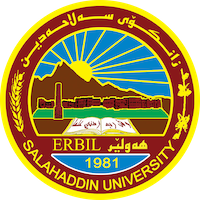 Academic Curriculum Vitae Personal Information:	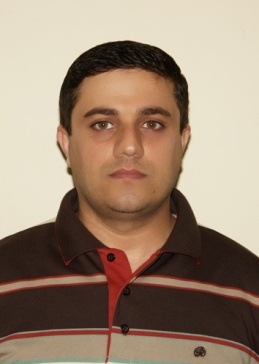 Full Name:  Hemin Qassim RahmanAcademic Title:  Assist. LecturerEmail: hemin.rahman@su.edu.krdMobile:07504791291Education:2) M. Sc. in Mathematics. Mathematics Department - College of Science - Salahaddin University –Erbil in  2009.  3) B. Sc. in Mathematics, Mathematics Department - College of Education - Salahaddin University -Erbil  in 2003. Employment:Teaching assistant at the College of Science / Soran University, Erbil, on 2009-2014.I have been teaching in the Department of Mathematics, College of Basic Education, Salaheddin University, Erbil, since 2014 until now.Teaching experience:(B. Sc.) students Differential Equation  CalculusOrdinary Differential Equation      Numerical Analysis      Finite  Mathematical      ComputarProbability & StatisticsStatistical inferenceFoundation of mathematicsApplication of Differential equationsystem of Differential Equationintroduction to AlgebraLANGUAGESGood on English, very good in Arabic, and Kurdish (Mother Language).Professional Social Network Accounts:https://www.researchgate.net/profile/ Hemin-Qassim https://scholar.google.com/citations?user=MbXmAQ4AAAAJHemin Qassim Rahman (0009-0008-6388-1470) (orcid.org)